Черепанова Лариса ВалентиновнаБПОУ Республики Алтай «Колледж культуры и искусства имени Г.И. Чорос-Гуркина» АЛТЫН-КЁЛЬ – ИСТОЧНИК ТВОРЧЕСКОГО ВДОХНОВЕНИЯ ДЛЯ КОМПОЗИТОРОВ ГОРНОГО АЛТАЯУникальный природный заповедник России, Телецкое озеро (Алтын-Кёль) является источником творческого вдохновения для людей искусства. Красота озера находит отражение и в творчестве композиторов Горного Алтая. В статье дан краткий анализ произведений А.В. Анохина, А.М. Ильина, В.Ф. Хохолкова, содержание и история создания которых связаны с «Золотым озером».Ключевые слова: Телецкое озеро, Алтын-Кёль, «Золотое озеро», музыка композиторов Горного Алтая, А.В. Анохин, А.М. Ильин, В.Ф. Хохолков.Одно из самых глубоководных и красивейших озер России располагается на территории Республики Алтай. Это Телецкое озеро – уникальный природный комплекс нашей планеты. В 1998 году Телецкое озеро было включено в список объектов Всемирного наследия ЮНЕСКО.Алтын-Кёль  –  «Золотое озеро» – так называем его мы, местные жители. Можно бесконечно восхищаться его первозданной красотой, его уникальной живописной природой, горами, его окружающими, разнообразием флоры и фауны, невообразимой чистотой ледяной воды и замечательным ароматом  свежего воздуха…Много легенд сложено в народе о прекрасном озере. Вдохновляет Алтын-Кёль и людей искусства. Поэты посвящают ему свои стихи, художники пишут картины. Красота озера Алтын-Кёль находит отражение и в творчестве композиторов Горного Алтая.В начале двадцатого века, с 1904 года,  проводил свои исследования на Алтае  выдающийся краевед, этнограф Андрей Викторович Анохин (1869 – 1931). С именем Анохина связано открытие музыкального творчества малых народов Горного Алтая. Результаты этнографической деятельности Анохина огромны по количеству собранных материалов. Им  записано и обработано более пятисот алтайских напевов, около трехсот песен телеутов, хакасов, тувинцев 1. В своих работах он дал описание национальных инструментов, исследовал особенности мелодики, ритма народных песен и инструментальных наигрышей. Но Анохин был не только собирателем устного народного творчества.  Он  и сам является композитором,  автором более сотни музыкальных произведений. Среди них многие написаны по алтайским народным мотивам, например, сюита «Хан-Алтай», музыкальная поэма «Хан-Эрлик», оратория «Талай-Хан». Считающаяся на Алтае народной песня «Алтын-Кёль» («Телецкое озеро») написана также Андреем Анохиным. Эта песня является «своеобразным гимном изображения природы и богатств Горного Алтая», она написана на подлинный народный текст. Широкая протяжная мелодия разворачивается неторопливо и спокойно, слышен в ней мерный плеск волн Золотого озера, окутанного белым туманом, окруженного горами, поросшими лесом, во все времена кормившего народ Алтая вкусным мясом рыб и животных… Мелодия излагается в мажорном ладу, с опорой на устойчивые ступени (пример 1). Пример 1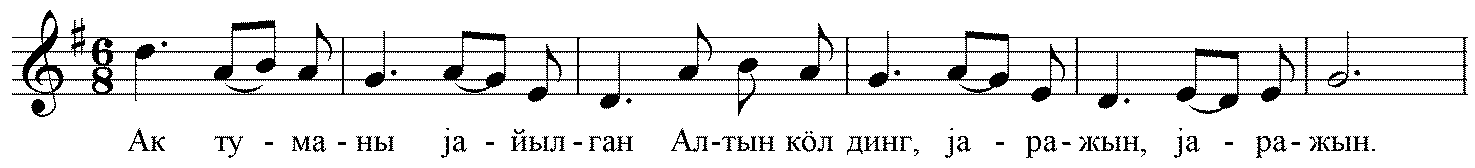 Неожиданно и необычно звучит пониженная седьмая ступень во втором предложении. Натуральный мажорный лад сменяется на миксолидийский – это один из древнейших ладов народной музыки. Своеобразен и метроритм – двухдольный метр подчеркнут ритмической  остановкой на сильной доле каждого такта, в ритмическом рисунке присутствуют квартоль и дуоль, мелодия гибко следует за текстом (пример 2).Пример 2 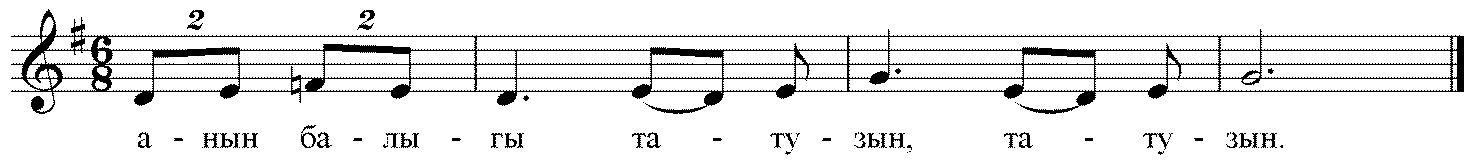 Песня «Алтын-Кёль» стала популярной среди жителей Горного Алтая во многом потому, что она звучала на концертах и транслировалась по радио. С большим успехом исполнял эту песню самодеятельный певец и пропагандист алтайской песни В. Никифоров 1. В его исполнении «Алтын-Кёль» получает новую жизнь –  певец предлагает свой вариант мелодии, изменив ее структуру, но песня при этом не теряет своей красоты и выразительности.В наследие Андрея Викторовича Анохина входит еще одна песня, вдохновленная прекрасным озером. Это песня «Трехстороннее Золотое озеро» («Уч булугунду Алтын-Кёль»). Она также написана на народный текст, который позже был переведен на русский язык самим Анохиным. Песня создана на основе народного напева, записанного Анохиным в 1923 году в селе Айула. Сохранились сведения о том, что эту песню Михаил Чевалков пел Томскому губернатору на Золотом озере 2. Мелодия имеет ярко выраженные черты гимна: мажорный лад, четырехдольный метр, постепенное развитие и подъем к мелодической вершине. В конце песни, после ухода с кульминации, появляется альтерация – понижение второй ступени в мажорном ладу (пример 3).Пример 3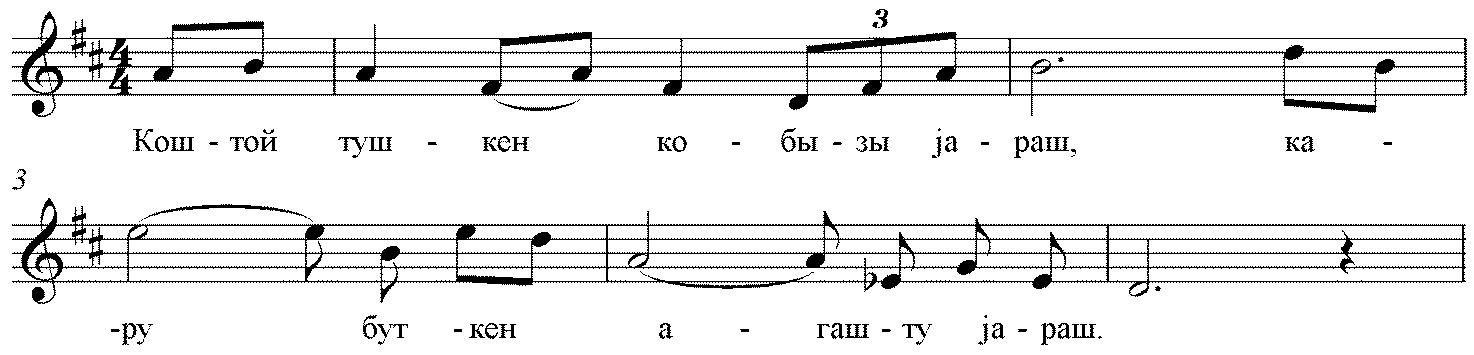 Одним из первых профессиональных композиторов Горного Алтая является Алексей Михайлович Ильин (1908 – 1972) – музыкально-общественный деятель, педагог, собиратель музыкального фольклора Сибири. С его именем связан расцвет музыкального искусства на Алтае. В начале января 1956 года на краевом смотре художественной самодеятельности рабочих и служащих была исполнена песня А.М. Ильина «Алтын-Кёль»  («Золотое озеро»). В 1957 году Горно-Алтайское издательство выпускает в свет сборник «Песни Горного Алтая» (составитель С. Подгурский), в который включены и песни композитора А. Ильина на народные тексты и на стихи местных поэтов. Редактор в предисловии к данному сборнику отмечает: «Песни А. Ильина отличаются большой напевностью, в них есть элементы своеобразного национального колорита, они просты, легко запоминаются и получили широкое распространение среди населения Горно-Алтайской области. Особенно хороши лирическая песня «Яблоня», «Алтын-Кёль», «Новый Алтай»» 3.Безусловно, выразительная песня «Алтын-Кёль» – одна из значительных творческих удач композитора. Напевная проникновенная мелодия широкого диапазона изложена в натуральном минорном ладу. Меняющийся размер приближает ее к народным песням. Это сочинение А. Ильина  хорошо знакомо всем жителям Горного Алтая.  (пример 4). 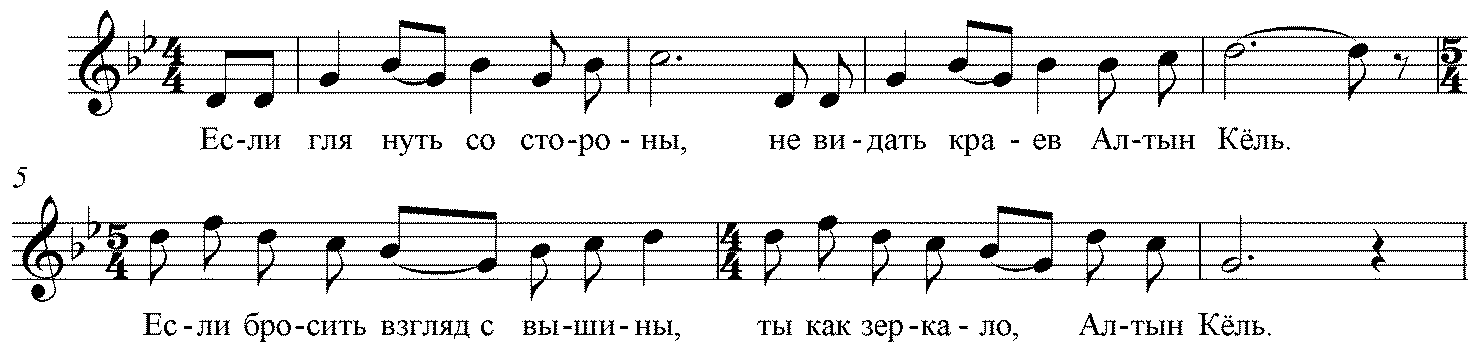 Большой вклад в развитие алтайской музыки внес Владимир Федорович Хохолков (1938 – 2008) – музыкант, композитор и этнограф Горного Алтая. На протяжении всей своей жизни он проводил исследовательскую работу, открывая новые страницы истории культуры, фольклора, этнографии Горного Алтая и Алтайского края. Именно благодаря его изысканиям вернулось из забвения имя выдающегося композитора Сибири и Алтая Андрея Викторовича Анохина 4. Кроме многочисленных песен, давно и прочно завоевавших признание и любовь слушателей («Марьины коренья», «Новый Алтай» и многие другие), В. Хохолков является автором большого количества инструментальных произведений. «Если говорить о танцевальном жанре сибирских тюрков, то как таковой он не встречался на пути исследователей, в частности, у племен Горного Алтая. Исключением являлись мистерии шаманов, молитвы охотников, обрядовые песни с круговым движением. … Это и побудило меня создать серию танцев, которые, на мой взгляд, расширят представления хореографов и музыкантов о музыкальной ритмике тюркских племен Алтая и Сибири», – говорил композитор 4, с.42. Эта работа была осуществлена. В серию танцев входит и вальс под названием «Золотое озеро». По свидетельству самого композитора, он создан после знакомства с «племенной» песней в записях А.Анохина «Сказание об Алтае». Данная пьеса предназначена для исполнения на баяне. Свои впечатления от красоты озера композитор облекает в традиционную форму европейского танца – изящного плавного вальса. Музыка вальса «Золотое озеро» носит светлый радостный характер. Телецкое озеро называют «жемчужиной Горного Алтая», «чудом природы», «младшим братом Байкала». …А волною твоей всегда умываться будет звезда.И навек свободный народ о тебе, Алтын-Кёль, споет…СПИСОК ЛИТЕРАТУРЫАнохин Андрей Викторович: сборник песен / ред. Г.Д. Голубев. – Горно-Алтайск: Горно-Алтайское книжное издательство, Типография №15, 1961. – 36 с.Песни Горного Алтая (Антология песен Горного Алтая) / сост. В.Ф. Хохолков. – 2 изд., испр., доп. – Горно-Алтайск: Изд. А. Орехов, 2003. – 136 с. http://www.vtourisme.com/altaj/kultura/znamenitosti-kultury/1362-ilin-aleksej-mikhajlovichХохолков В.Ф. Мой Алтай, обнимаю тебя. Избранное. В двух томах. Том второй / сост. Л.Ф. Хохолкова. – Горно-Алтайск: ИП Высоцкая Г.Г., 2016 – 386 с.